职业卫生技术报告信息网上公开表
用人单位名称用人单位名称唐山华宇石油有限公司滦南加油加气站唐山华宇石油有限公司滦南加油加气站唐山华宇石油有限公司滦南加油加气站唐山华宇石油有限公司滦南加油加气站唐山华宇石油有限公司滦南加油加气站项目名称项目名称唐山华宇石油有限公司滦南加油加气站项目职业病危害预评价唐山华宇石油有限公司滦南加油加气站项目职业病危害预评价唐山华宇石油有限公司滦南加油加气站项目职业病危害预评价唐山华宇石油有限公司滦南加油加气站项目职业病危害预评价唐山华宇石油有限公司滦南加油加气站项目职业病危害预评价地址地址滦海公路东侧南环路北侧滦海公路东侧南环路北侧滦海公路东侧南环路北侧滦海公路东侧南环路北侧滦海公路东侧南环路北侧技术服务项目组人员技术服务项目组人员吴娇、王国华吴娇、王国华吴娇、王国华用人单位联系人李明海现场调查人员现场调查人员吴娇、王国华时间2020.10.21用人单位陪同人张翠萍现场调查影像资料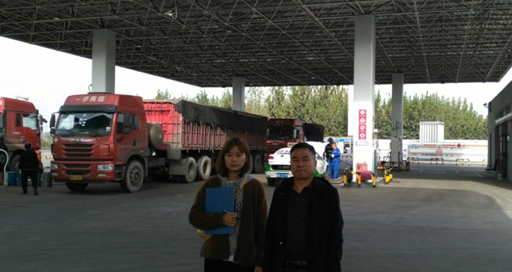 